АДМИНИСТРАЦИЯМУНИЦИПАЛЬНОГОРАЙОНА БОГАТОВСКИЙСАМАРСКОЙ ОБЛАСТИПОСТАНОВЛЕНИЕОт 22.09.2015г. № 890О принятии решения о подготовке  проекта планировки и проекта межевания территории для проектирования и строительства объекта АО «Самаранефтегаз»: 3256П «Система поглощения скважин №№ 9825,9832 Кулешовского месторождения».На основании статей 45, 46 Градостроительного кодекса Российской Федерации от 29.12.2004 № 190-ФЗ, статьи 16 Федерального закона от 06.10.2003 № 131-ФЗ «Об общих принципах организации местного самоуправления в Российской Федерации»,  заявления АО «Самаранефтегаз» от 15.09.2015, в целях установления границ земельного участка, предназначенного для проектирования и строительства объекта АО «Самаранефтегаз»: 3256П «Система поглощения скважин №№ 9825,9832 Кулешовского месторождения» ПОСТАНОВЛЯЮ: 1. Принять предложение общества АО «Самаранефтегаз» о подготовке проекта планировки и проекта межевания территории для проектирования и строительства объекта АО «Самаранефтегаз» 3256П «Система поглощения скважин №№ 9825,9832 Кулешовского месторождения». 2. Рекомендовать заинтересованным лицам в десятидневный срок со дня опубликования настоящего постановления представить свои предложения в письменной форме о сроках подготовки и содержании документации по планировке территории в отдел архитектуры и градостроительства администрации муниципального района Богатовский Самарской области по адресу: 446630, Самарская область, Богатовский район, с. Богатое, ул. Комсомольская, д.13, тел. 884666(2-27-40).3. Отделу архитектуры и градостроительства администрации муниципального района Богатовский  в течение месяца со дня издания настоящего постановления выдать акционерному обществу АО «Самаранефтегаз»  техническое задание на разработку документации по проекту планировки и проекту межевания территории с учетом поступивших предложений от заинтересованных лиц. 4. Акционерному обществу «Самаранефтегаз» в течение одного года со дня издания настоящего постановления представить в отдел архитектуры и градостроительства администрации муниципального района Богатовский разработанный проект планировки и проект межевания территории. 5. Непредставление Акционерным обществом «Самаранефтегаз» проекта планировки и проекта межевания территории в течение срока, указанного в пункте 4 постановления, является основанием для признания утратившим силу настоящего постановления. 6. Настоящее постановление подлежит опубликованию в районной газете «Красное знамя» и размещению на официальном сайте администрации муниципального района Богатовский в течение трех дней со дня издания. 7. Поручить организацию исполнения настоящего постановления Начальнику отдела архитектуры и градостроительства администрации муниципального района Богатовский Сальникову А.Н.Глава муниципального района Богатовский Самарской области                                                                         В.В.Туркин(846-66) 2-27-40Исп. Сальников А. Н.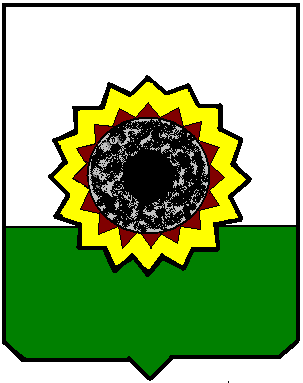 